Exercices sur les heuresCalcule avec les heures, les minutes et les secondes :Deux heures = …………… minutes                                              trois quarts d’heure = …………. minutesTrois heures = …………… minutes                                              une demi-minute = …………. secondes120 secondes = …………. minutes                                              le tiers d’une minute = ………. secondesUne demi-heure =  ………. minutes                                          deux quarts d’heure = ………. minutesAjoute d’abord  les aiguilles à l’heure demandée. Avance l’horloge du temps demandé et note à nouveau l’heure.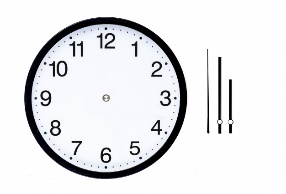 6 h.10            +1 h.     ……………                    17 h. 40       + 1h    ……………               9h.10    +1/2h.    …… ……   11h.25    + ½ h     …………..                      19h 05     - ½ h ………………                       14h 40    - ½ h …………Résous ces exercices :1 heure = ………………. Minutes                                   1 jour =  ………………….. heures½ heure = …………… minutes                                       ½ jour = ………………… heures¼ heure = …………… minutes                                       ¼ jour =  ………………… heures1/5 d’heure = ……….. minutes                                    1/3 jour = ……………  heures½ heure + ½ heure = …….. minutes¼ heure + ¼ heure = ……… minutesFais reculer l’heure d’une demi-heure, puis fais-la avancer d’une demi-heure :……………….  8h11 ……………………                                     ………………………. 9h59   ……………………………………………. 10h32 ……………………..                                  ………………………. 8h47 …………………………….